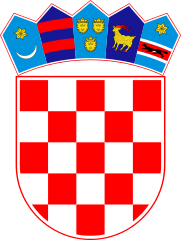 KLASA: 021-05/19-01/34URBROJ: 2178/02-03-19-1Bebrina, 24. rujna 2019. godineTemeljem članka 35. Zakona o lokalnoj i područnoj (regionalnoj) samoupravi („Narodne novine“ broj 33/01, 60/01, 129/05, 109/07, 36/09, 125/08, 36/09, 150/11, 144/12, 19/13, 137/15, 123/17), članka 59. i 62. stavka 1. Zakona o komunalnom gospodarstvu („Narodne novine“ broj 68/18 i 110/18) i članka 32. Statuta općine Bebrina („Službeni vjesnik Brodsko-posavske županije“ broj 02/2018), na 23. sjednici Općinskog vijeća općine Bebrina, održanoj dana 24. rujna 2019. godine donosi seODLUKA O  IZMJENI I DOPUNI ODLUKE O KOMUNALNOJ INFRASTRUKTURI OPĆINE BEBRINA I NJEZINOM PRAVNOM STATUSUČlanak 1.U Odluci o komunalnoj infrastrukturi općine Bebrina i njezinom pravnom statusu („Službeni vjesnik Brodsko-posavske županije“ broj 17/2019) mijenja se članak 1. i glasi:„Komunalna infrastruktura navedena u sljedećoj tablici proglašava se javnim dobrom u općoj uporabi:Članak 2.U ostalim djelovima Odluka o komunalnoj infrastrukturi općine Bebrina i njezinom pravnom statusu  („Službeni vjesnik Brodsko-posavske županije“ broj 17/2019) ostaje nepromijenjena.Članak 3.Ova odluka stupa na snagu danom objave u Službenom vjesniku Brodsko-posavske županije.OPĆINSKO VIJEĆE OPĆINE BEBRINAPredsjednik Općinskog vijećaMijo Belegić, ing.Jedinstveni upravni odjel, sjednice općinskog vijećaSlužbeni vjesnik općine Brodsko-posavske županijeDržavna geodetska uprava, Područni ured Slavonski BrodPismohrana.Naziv i opisKatastarska i zemljišnoknjižna oznaka (k.č.br.)Vrsta komunalne infrastruktureSportski i rekreacijski prostor – Nogometno igralište Katastarska čestica broj 1203 u katastarskoj općini BebrinaJavne zelene površineSportski i rekreacijski prostor – Nogometno igrališteKatastarska čestica broj 1210 u katastarskoj općini BebrinaJavne zelene površineSportski i rekreacijski prostor – Nogometno igrališteKatastarska čestica broj 1136/3 u katastarskoj općini BebrinaJavne zelene površine